Tanjeet SinghDigital Marketing Executive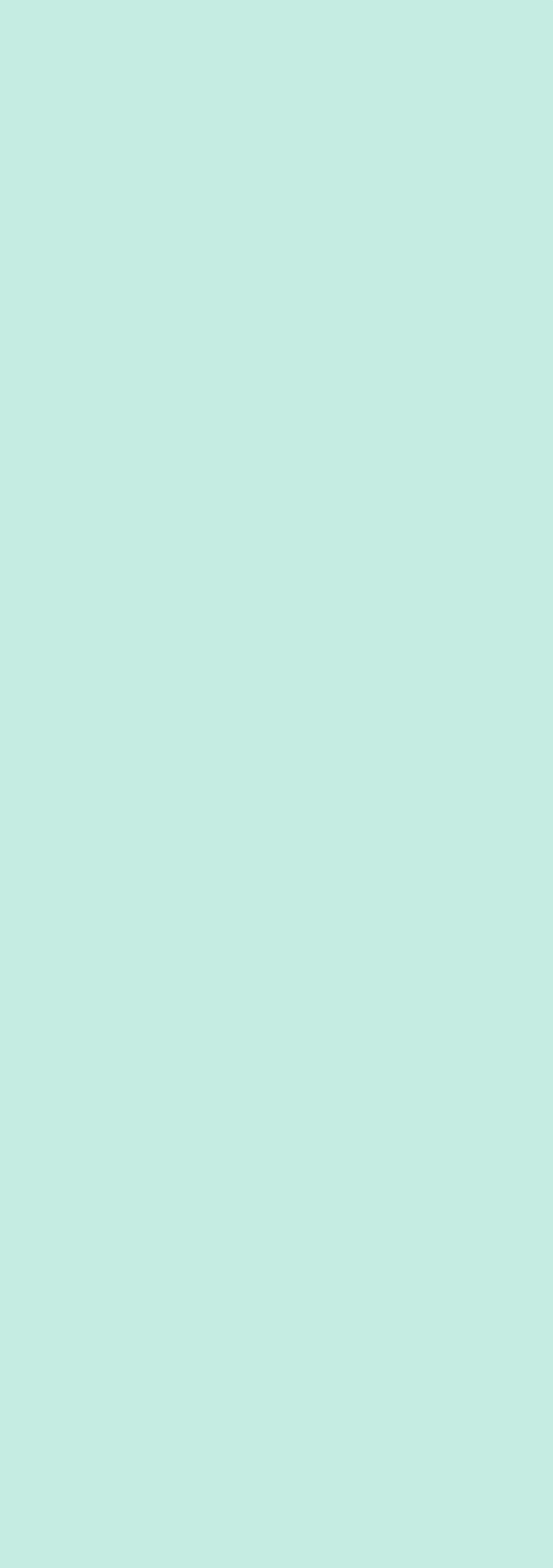 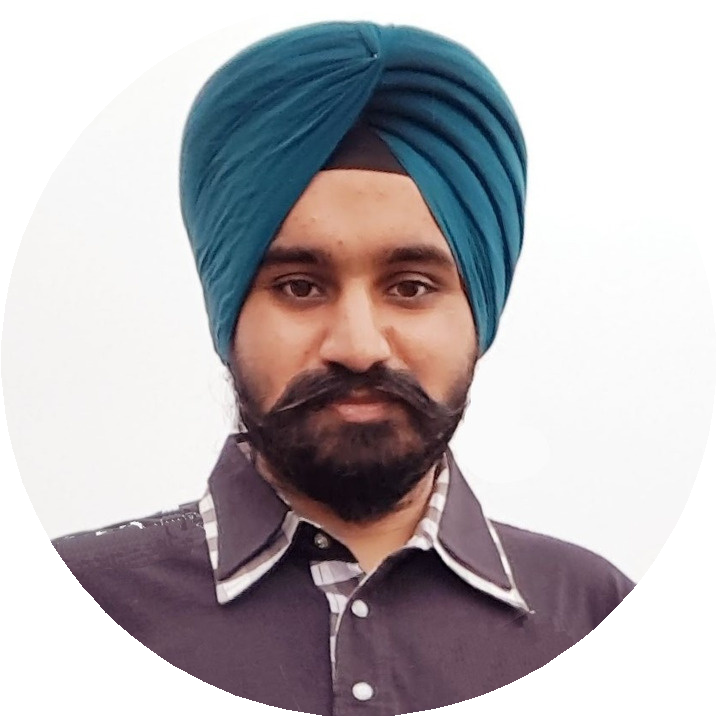 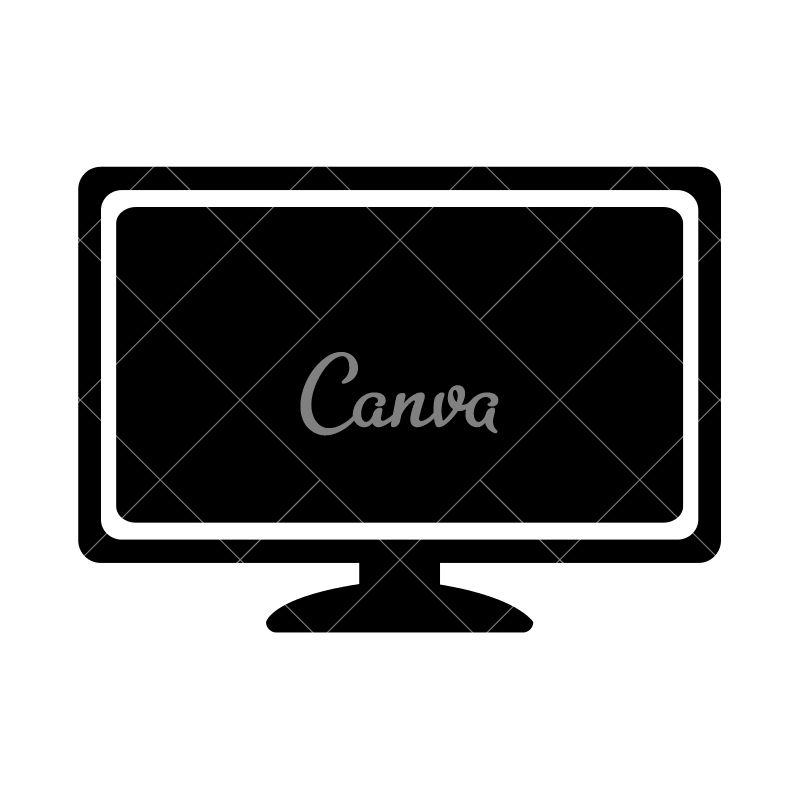 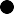 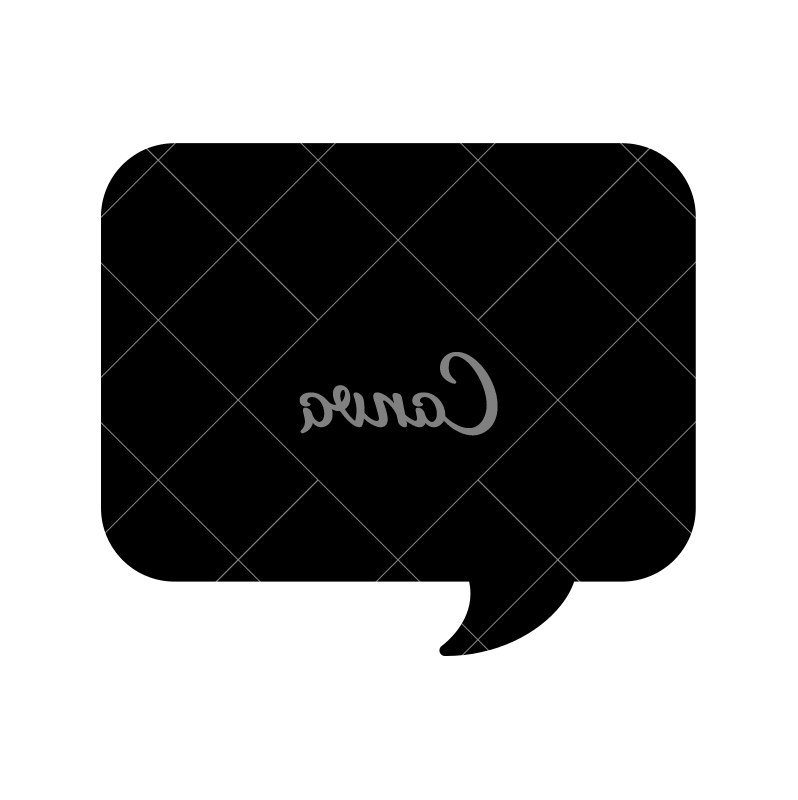 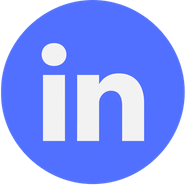 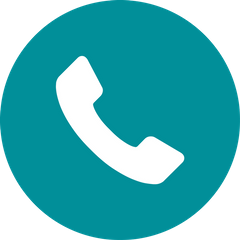 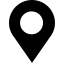 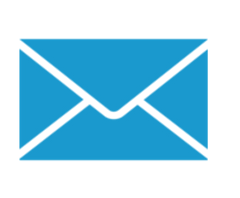 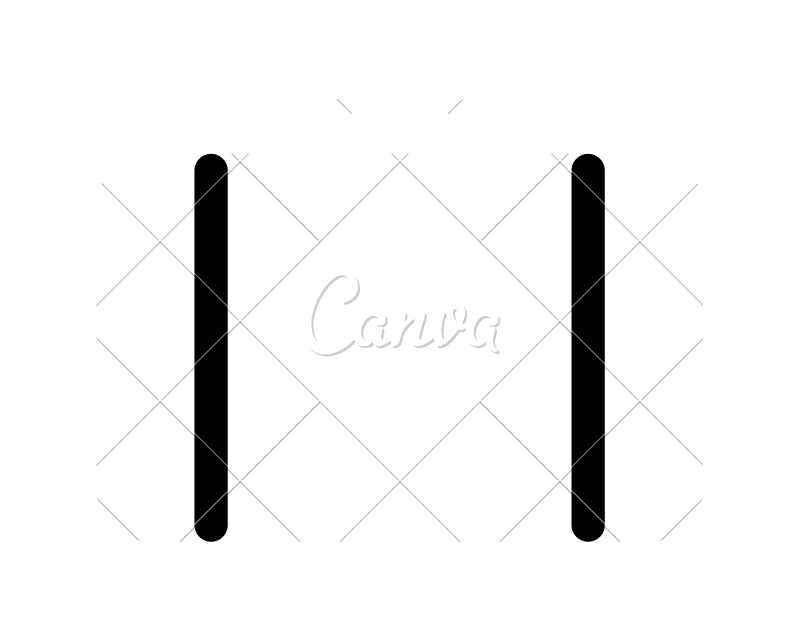 Contact Information90, Engineers Enclave, Pitam Pura, New Delhi-349811093387tanjeetsingh25@gmail.com @tanjeet-singhTechnical SkillsSearch Engine Optimization(SEO) - ExcellentSearch Engine Marketing (SEM) - Competent Keyword Analysis and Optimization - Excellent Social Media Management Wordpress & Updating Content - Professional Strategic Planning Content Marketing ManagementCompetitor AnalysisCareer ObjectiveSeeking a job in SEARCH ENGINE OPTIMIZATION, where I can contribute my knowledge creativity and professional skills and to effective solution that will help the  organization  to  achieve  the best solution in business and ultimately increase its productivity in market.Work SummaryTeam Manegement and Work on Digital Media platforms that involved all SEO related activities, plnning for new SEO strategy to increase trafficin different phases like Organic, Social Media, Paid and direct to increase visibility of web in google search engine.Good skill of Search Engine Optimization(SEO), On-Page and Off-Page SEO work, blogging, article  submission, pdf posting, classified ads, link building, social bookmarking, guest posting, etc.Competitor analysis, site analysis, strategy planning.Analyse website issue wiith Google Webmaster, solved the technical issue of site through webmaster..Good understanding of Social Media Optimization(SMO), Facebook, Pinterest, Youtube, Instagram.Improve organic performance through keyword research, multi-linked keyword, and landing page performance.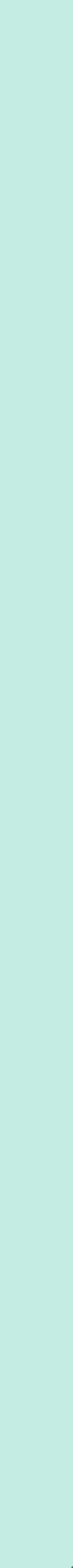 Work Experience2+ Years of core experience in Digital Marketing and Media( SEO, SMO, SEM, Adwords)SIGNATURE VISASDigital Marketing Executive | November 2018 - presentKey Responsibilities:On-page and Off-page SEO activities for website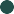 Keyword Research and Analysis based on services provided Regular track of keyword rankingSocial Media, Youtube, Website Branding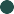 Duties and Responsibilities:On-Page Optimization: Website Analysis, Make Website Audit Report, Keyword Research and Analysis, Meta Tags Optimization, Header Tags, Image Optimization, Page Content Optimization, XML Sitemap Creation, Robot File Creation, Site Navigation and User Interface, Webmaster, Google Analytics, Google Adword, Site Audit, Performance Report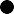 Off-Page Optimization: Content Posting, Blog Commenting, Article Submission, Guest Posting, Classifieds Submission, Business  Listing, Blog Posting and  Submission,  Social  Bookmarking, Directory Submission, PDF Posting, PPT Posting, Video Submission.Search Engine Marketing: Knowledge of Google Adwords, Paid Marketing on Google Adwords, Create Search and display ad campaign, Monitor ads campaign.Social Media Marketing: Manage profiles on all  Social  Media  sites like Facebook, Twitter, Pinterest, LinkedIn, Youtube, etc and ensure end-to-end Online Branding and Reputation Management.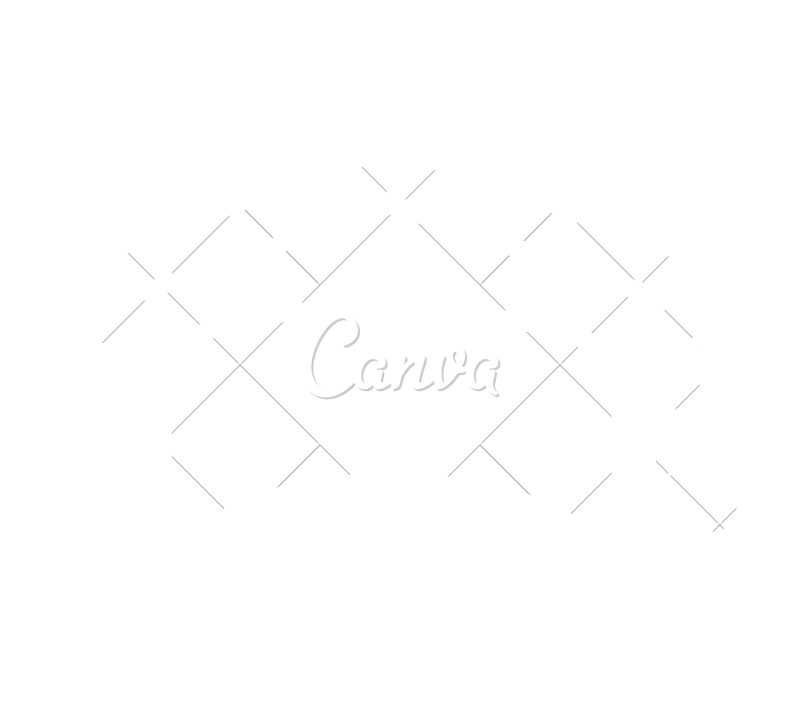 Academic Background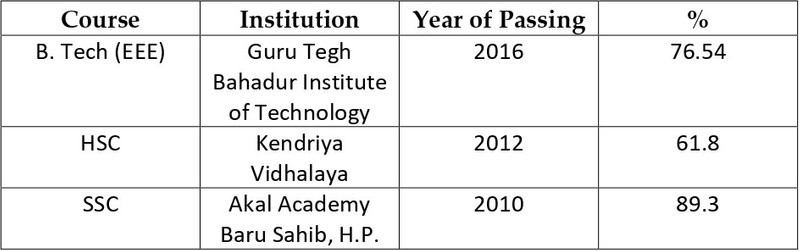 Technical Software SkillsSemrush Sendinblue Excel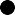 Other SkillsZoom, Google Meet, Microsoft TeamPersonal DetailsDate of Birth : 28 January, 1994 Language : English, Hindi, PunjabiInterest & Activities : Music, Sports, Travelling